Pokoloruj: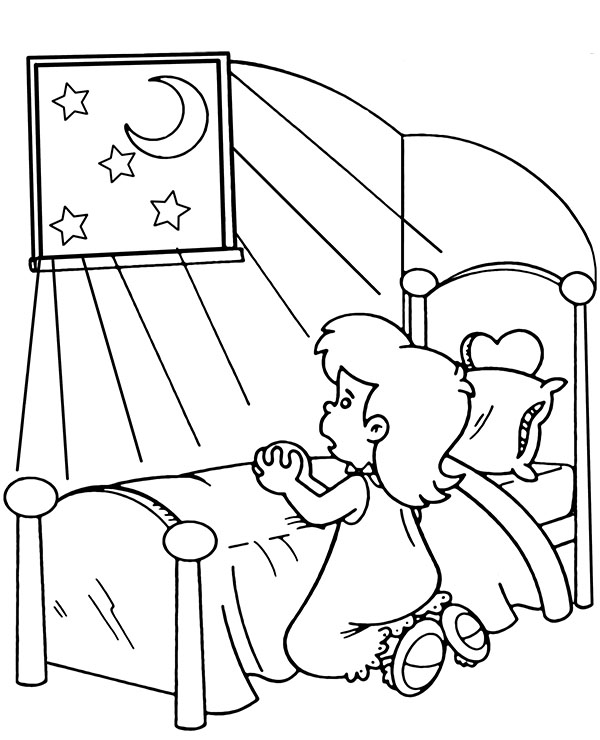 